Муниципальное бюджетное общеобразовательное учреждение «Кириковская средняя школа».РАБОЧАЯ ПРОГРАММАпо предмету «Развитие психомоторики и сенсорных процессов» для учащихся с легкой степенью умственной отсталости 4  класса муниципального бюджетного общеобразовательного учреждения «Кириковская средняя  школа» Составила:  педагог-психолог I квалификационной категории Ивченко Екатерина Викторовна2022-2023 учебный годПояснительная записка.    Настоящая рабочая программа по курсу «Развитие психомоторики и сенсорных процессов» составлена на основании   основной адаптированной образовательной программы  основного общего образования муниципального бюджетного общеобразовательного учреждения «Кириковская средняя школа» для учащихся с легкой умственной отсталости (интеллектуальными нарушениями) утвержденной приказом по учреждению № 296-ОД от 31 августа 2023 года,                                        учебного плана 1-4 классов муниципального бюджетного общеобразовательного учреждения «Кириковская средняя  школа» по адаптированной образовательной программе для детей с ограниченными возможностями здоровья (легкая степень умственной отсталости)  на 2023-2024 учебный  год в режиме работы пятидневной рабочей недели.     Рабочая программа составлена в соответствии с требованиями федерального компонента государственного образовательного стандарта общего образования, на основе авторской программы курса коррекционных занятий: «Развитие психомоторики и сенсорных процессов» для учащихся 1—4 классов специальных (коррекционных) образовательных учреждений VIII вида. Авторы: Э. Я. Удалова, Л. А. Метиева и рассчитана к реализации в 4 классе в течении 2 часов в неделю. Всего 68 часов за год.   Целью настоящей рабочей программы является -  формирование у ребенка правильного многогранного полифункционального представления об окружающей действительности, способствующего оптимизации его психического развития и более эффективной социализации в образовательной среде и обществе.    Задачи:
- формирование на основе активизации работы всех органов чувств адекватного восприятия явлений и объектов окружающей действительности в совокупности их свойств;
- коррекция недостатков познавательной деятельности детей путем систематического и целенаправленного воспитания у них полноценного восприятия формы, конструкции, величины, цвета, особых свойств предметов, их положения в пространстве;
- формирование пространственно-временных ориентировок;
- развитие слухоголосовых координаций;
- формирование способности эстетически воспринимать окружающий мир во всем многообразии свойств и признаков его объектов (цветов, вкусов, запахов, звуков, ритмов);-  совершенствование сенсорно-перцептивной деятельности;
- обогащение словарного запаса детей на основе использования соответствующей терминологии;-  исправление недостатков моторики, совершенствование зрительно-двигательной координации;
- формирование точности и целенаправленности движений и действий.
    Рабочая программа предполагает реализацию двух основных направлений работы: формирование знаний сенсорных эталонов — определенных систем и шкал, являющихся общепринятыми мерками, которые выработало человечество (шкала величин, цветовой спектр, система фонем и др.), и обучение использованию специальных (перцептивных) действий, необходимых для выявления свойств и качеств какого-либо предмета. Заметим, что работа по формированию сенсорных действий не является самоцелью, а представляет лишь часть общей работы и занимает в ней определенное место.
      Развитие сенсорной системы тесно связано с развитием моторной системы, поэтому в программу включены задачи совершенствования координации движений, преодоления моторной неловкости, скованности движений, развития мелкой моторики руки и др.
      Овладение сенсорными эталонами как способами ориентировки в предметном мире, формирование сенсорно-перцептивных действий невозможно без закрепления опыта ребенка в слове. Через все разделы рабочей программы в качестве обязательной проходит задача постепенного усложнения требований к речевому опосредованию деятельности учащихся: от овладения соответствующей терминологией до развернутого сопровождения собственных действий речью и вербального определения цели и программы действий, т. е. планирования.
      Рабочая программа курса «Развитие психомоторики и сенсорных процессов» запланирована к реализации в  2023 – 2024 учебном году в объеме 68 часов по 2 часа в неделю и завершается промежуточной аттестацией в форме зачета, который осуществляется на основании наличия или отсутствия динамики при сопоставлении результатов диагностики познавательных процессов  у ребенка на начало и на конец учебного года.2. Планируемые результаты освоения курса.
      В результате целенаправленной деятельности на занятиях по развитию психомоторики и сенсорных процессов четвероклассник с легкими интеллектуальными нарушениями  научиться:
- ориентироваться на сенсорные эталоны;
- узнавать предметы по заданным признакам;
- сравнивать предметы по внешним признакам;
- классифицировать предметы по форме, величине, цвету, функциональному назначению;
- составлять сериационные ряды предметов и их изображений по разным признакам;
- практически выделять признаки и свойства объектов и явлений;
- давать полное описание объектов и явлений;
- различать противоположно направленные действия и явления;
- видеть временные рамки своей деятельности;
- определять последовательность событий;
- ориентироваться в пространстве;
- целенаправленно выполнять действия по инструкции;
- самопроизвольно согласовывать свои движения и действия;
- опосредовать свою деятельность речью;- целенаправленно выполнять действия по четырехзвенной инструкции педагога, составлять план действий;- выполнять точные движения при штриховке двумя руками;- пользоваться элементами расслабления;- группировать предметы по двум самостоятельно выделенным признакам, обозначать их словом;- смешивать цвета, называть их;- конструировать сложные формы из 6—8 элементов;- находить нереальные элементы нелепых картинок;- определять противоположные качества и свойства предметов;- самостоятельно классифицировать предметы по различным признакам;- распознавать предметы по запаху, весу, температуре, поверхности, продукты питания по запаху и вкусу;- определять на слух звучание различных музыкальных инструментов;- моделировать расположение предметов в заданном пространстве;- определять возраст людей.Содержание учебного курса.      Обследование вновь принятых детей (1 час)
      Развитие моторики, графомоторных навыков (10 часов)
      Развитие согласованности движений на разные группы мышц при выполнении упражнений по инструкции педагога. Выполнение целенаправленных действий по трех - и четырехзвенной инструкции педагога, опосредование в речи своей деятельности. Соотношение движений с поданным звуковым сигналом. Совершенствование точности мелких движений рук. Штриховка изображений двумя руками. Вычерчивание геометрических фигур, дорисовывание симметричной половины изображения. Графический диктант с усложненным заданием. Вырезание ножницами на глаз изображений предметов.
      Тактильно-двигательное восприятие (5 часов)
      Определение на ощупь разных свойств и качеств предметов, их величины и формы (выпуклый, вогнутый, колючий, горячий, деревянный, круглый и т. д.). Нахождение на ощупь двух одинаковых контуров предмета из 4 —5 предложенных. Закрепление тактильных ощущений при работе с пластилином, тестом, глиной. Игры с мелкой мозаикой.
      Развитие дифференцированных осязательных ощущений (сухое — еще суше, влажное — мокрое), их словесное обозначение. Определение веса различных предметов на глаз. Измерение веса разных предметов на весах.
      Кинестетическое и кинетическое развитие (4 часа)
      Произвольное и по инструкции педагога сочетание движений и поз разных частей тела; вербализация собственных ощущений. Воображаемые действия (вдеть нитку в иголку, подбросить мяч, наколоть дров и т. д.). Упражнения на расслабление и снятие мышечных зажимов.
      Восприятие формы, величины, цвета; конструирование предметов (12 часов)
      Группировка предметов по двум самостоятельно выделенным признакам; обозначение словом. Сравнение и группировка предметов по заданным параметрам формы, величины, цвета. Составление сериационных рядов по самостоятельно выделенным признакам из 5—6 предметов. Использование простых мерок для измерения и сопоставления предметов. Смешение цветов. Определение постоянных цветов (белый снег, зеленый огурец и т. д.). Узнавание целого по одному фрагменту. Определение предмета по словесному описанию. Конструирование сложных форм предметов с использованием объемных геометрических фигур (треугольная призма, цилиндр и др.) из 6—8 элементов. Составление целого из частей на разрезном наглядном материале, предъявленном в произвольном порядке (5—7 частей).
      Развитие зрительного восприятия (7 часов)
      Формирование произвольности зрительного восприятия; дорисовывание незаконченных изображений. Развитие зрительной памяти в процессе рисования по памяти. Запоминание 5—6 предметов, изображений и воспроизведение их в исходной последовательности. Нахождение отличительных и общих признаков на наглядном материале (2—3-предметные или сюжетные картинки). Выделение нереальных элементов нелепых картинок. Профилактика зрения. Гимнастика для глаз.
      Восприятие особых свойств предметов (развитие осязания, обоняния, вкусовых качеств, барических ощущений) (10 часов)
      Развитие дифференцированных осязательных ощущений (сухое — еще суше, влажное — мокрое), их словесное обозначение. Измерение температуры с помощью измерительных приборов (градусник для измерения температуры тела, воды, воздуха). Дифференцировка вкусовых ощущений (сладкий — слаще, кислый — кислее). Ароматы (парфюмерные, цветочные и др.). Измерение веса разных предметов на весах. Измерение объема жидких тел с помощью условной меры. Противоположные качества предметов (чистый — грязный, темный — светлый, вредный — полезный) и противоположные действия, совершаемые с предметами (открыть — закрыть, одеть — раздеть, расстегнуть — застегнуть).
      Развитие слухового восприятия (6 часов)
      Характеристика неречевых, речевых и музыкальных звуков по громкости, длительности, высоте тона. Развитие слухомоторной координации; выполнение упражнений на заданный звук. Определение на слух звучания различных музыкальных инструментов. Формирование чувства ритма. Различение по голосу ребенка и взрослого.
      Восприятие пространства (6 часов)
      Ориентировка в помещении и на улице; вербализация пространственных отношений. Выполнение заданий педагога, связанных с изменением направления движения; предоставление словесного отчета. Моделирование расположения различных объектов по отношению друг к другу в ближнем и дальнем пространстве. Самостоятельное моделирование пространственных ситуаций (расстановка мебели в кукольной комнате); предоставление словесного отчета. Составление простейших схем-планов комнаты. Ориентировка на листе бумаги разного формата (тетрадный, альбомный, ватман) и по-разному расположенного (горизонтально, вертикально, под углом) при выполнении заданий педагога на расположение и перемещение на нем предметов, игрушек.
      Восприятие времени (9 часов)
      Определение времени по часам. Длительность различных временных интервалов. Работа с календарем и моделью календарного года. Последовательность основных жизненных событий. Возраст людей. Использование в речи временной терминологии.4. Тематическое планирование с указанием часов на освоение каждой темы.5. Список литературы, используемый при оформлении рабочей программы.1.	Айхингер А., В. Холл "Психодрама в детской групповой терапии".М: ГЕНЕЗИС,2003.2.	Бабкина Н. В. Радость познания. - М.: 2000 г.3.	Вагапова Д. X. "Риторика в интеллектуальных играх и тренингах". -М.: Цитадель, 1999.4.	Винник М. О. "Задержка психического развития". - Ростов - на -Дону: "ФЕНИКС", 2007.5.	Гунина Е. В. "Диагностика и коррекция мышления неуспевающих школьников". - КЛИО, 1997.6.	Зинкевич - Евстигнеева Т. Д., Тихонова Е. А. "Проективная диагностика в сказкотерапии". - СПб "РЕЧЬ", 2003.7.	Игры - обучение, тренинг, досуг...// Под ред. В. В. Петруссинского. В 4-х томах. - М.: Новая школа, 1994.8.	Ильина М. В. "Чувствуем, познаѐм, размышляем". - М.: АРКТИ, 2004.9.	Истратова О. Н. "Практикум по детской психокоррекции: Игры, упражнения, техники". - Ростов-на-Дону "Феникс", 2008.10.	Карелина И. О. "Эмоциональное развитие детей". - Ярославль: "Академия развития", 2006.11.	Кипнис М. "128 лучших игр и упражнений для любого тренинга. Как зарядить, оживить, настроить и сплотить группу". - М.: "aCT", СПб: Прайм - ЕВРОЗНАК, 2009.12.	Козак О. Н. "Путешествие в страну игр". - СПб.: "Союз", 1997.13.	Комплексная методика психомоторной коррекции. Под ред. А. В. Семенович, 1998 г.14.	Кряжева Н. Л. "Мир детских эмоций". - Ярославль: "Академия развития", 2001.15.	Леванова Е. А., Волошина А. Е. "Игра в тренинге. Возможности игрового взаимодействия". - ПИЕЕР, 2009 г.16.	Локалова Р. П. "90 уроков психологического развития младших школьников". - М.: 1995.17.	Любимова Т. Е. "Учить не только мыслить, но и чувствовать". -Чебоксары: "КЛИО", 1994.18.	Никольская И. Л., Тигранова Л. И. "Еимнастика для ума" - М.: 199719.	Практикум по психологическим играм с детьми и подростками //Под ред. Битяновой М. Р. - ПИЕЕР, 2002.20.	Прутченков А. С. "Свет мой, зеркальце, скажи". - М.: Новая школа, 199621.	Ромашкова Е. И. "Игровые модели интеллектуального досуга в семье и школе". - Владимир, 1997.22.	Руководство практического психолога: психологические программы развития личности в подростковом и старшем школьном возрасте //Под ред. И. В. Дубровиной. - М.: Академия, 1995.23.	Семенович А. В. "Нейропсихологическая коррекция в детском возрасте. Метод замещающего онтогенеза" - М.: ЕЕНЕЗИС, 2007 г.24.	Семенченко П. М. "399 задач для развития ребѐнка". - М.: 200025.	Фопелъ К. "Как научить детей сотрудничать" в 4-х томах. М.: ЕЕНЕЗИС, 2001.26.	Цзен Н. В., Пахомов Ю. В. "Психотехнические игры и упражнения в спорте". - М: КЛАСС. 2001 г.27.	Чистякова М. И. "Психогимнастика". - М: Просвещение, 199028.	Шмаков С, Безбородова Н. "От игры к самовоспитанию: сборник игр-коррекций". - М: Новая школа, 1993.СОГЛАСОВАНО:Заместитель директора по учебно-воспитательной работе Сластихина Н.П._______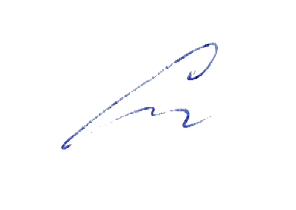 «31» августа 2023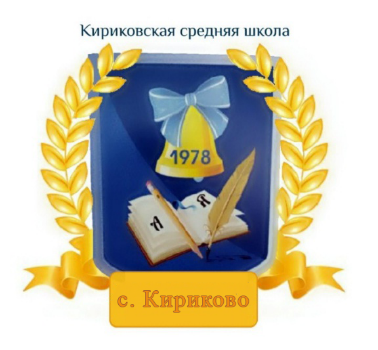 УТВЕРЖДАЮ:Директор муниципального бюджетного общеобразовательного учреждения «Кириковская средняя школа»_________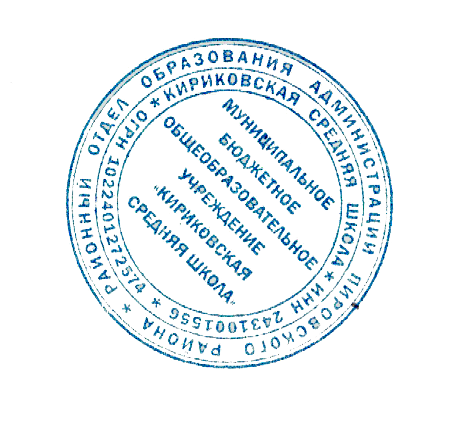 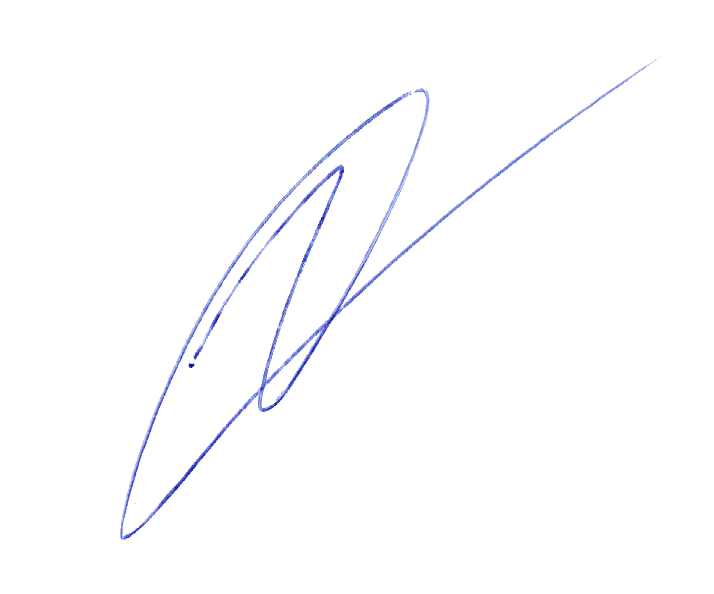 Ивченко О.В.«31» августа 2023 года№ п/пТема занятияКол-во часовДата проведенияДата проведенияДата проведения1Обследование ребенка.106.09.202306.09.202306.09.2023Развитие крупной и мелкой моторики;  графомоторных навыков. 10 часов.Развитие крупной и мелкой моторики;  графомоторных навыков. 10 часов.Развитие крупной и мелкой моторики;  графомоторных навыков. 10 часов.Развитие крупной и мелкой моторики;  графомоторных навыков. 10 часов.Развитие крупной и мелкой моторики;  графомоторных навыков. 10 часов.Развитие крупной и мелкой моторики;  графомоторных навыков. 10 часов.2Развитие согласованности движений на разные группы мышц (по инструкции учителя).107.09.202307.09.202307.09.20233Соотношение движений с поданным звуковым сигналом (один хлопок – бег вперёд, два хлопка – бег назад).113.09.202313.09.202313.09.20234-5Выполнение целенаправленных действий по трёхзвенной инструкции педагога; словесный отчёт о выполнении.214.09.202320.09.202314.09.202320.09.202314.09.202320.09.20236Совершенствование точности мелких движений рук (мелкая мозаика, «Лего», соединение колец в цепочку).121.09.202321.09.202321.09.20237-8Графический диктант с усложнёнными заданиями.227.09.202328.09.202327.09.202328.09.202327.09.202328.09.20239Вычерчивание геометрических фигур (окружность квадрат треугольник).104.10.202304.10.202304.10.202310Дорисовывание симметричной половины изображения105.10.202305.10.202305.10.202311Вырезание ножницами «на глаз» изображений предметов (ёлочка, снежинка, яблоко).111.10.202311.10.202311.10.2023Тактильно-двигательное восприятие.5 часов.Тактильно-двигательное восприятие.5 часов.Тактильно-двигательное восприятие.5 часов.Тактильно-двигательное восприятие.5 часов.Тактильно-двигательное восприятие.5 часов.Тактильно-двигательное восприятие.5 часов.12-13Тонкая дифференцировка предметов на ощупь по разным качествам и свойствам ( выпуклый, вогнутый колючий, деревянный, горячий).212.10.202318.10.202312.10.202318.10.202312.10.202318.10.202314Закрепление тактильных ощущений при работе с пластилином119.10.202319.10.202319.10.202315Игра «Волшебный мешочек» (с мелкими предметами).125.10.202325.10.202325.10.202316Игры с мелкой мозаикой.126.10.202326.10.202326.10.2023Кинестетическое и кинетическое развитие. 4 часа.Кинестетическое и кинетическое развитие. 4 часа.Кинестетическое и кинетическое развитие. 4 часа.Кинестетическое и кинетическое развитие. 4 часа.Кинестетическое и кинетическое развитие. 4 часа.Кинестетическое и кинетическое развитие. 4 часа.17Сочетание движений и поз различных частей тела (по инструкции педагога); вербализация поз и действий108.11.202318Упражнения на расслабление и снятие мышечных зажимов.109.11.202319-20Воображаемые действия (вдеть нитку в иголку, подбросить мяч, наколоть дрова, полоскать бельё).215.11.202316.11.202315.11.202316.11.2023Восприятие формы, величины, цвета; конструирование предметов. 12 часов.Восприятие формы, величины, цвета; конструирование предметов. 12 часов.Восприятие формы, величины, цвета; конструирование предметов. 12 часов.Восприятие формы, величины, цвета; конструирование предметов. 12 часов.Восприятие формы, величины, цвета; конструирование предметов. 12 часов.21Группировка предметов по самостоятельно выделенным двум признакам; обозначение словом.122.11.202322.11.202322-23Сравнение и группировка предметов  по форме, величине и цвету.223.11.202329.11.202323.11.202329.11.202324Составление сериационных рядов по самостоятельно выделенным признакам из 4 – 5 предметов.130.11.202330.11.202325-26Использование простых мерок для измерения и сопоставления отдельных параметров предметов (по длине, ширине, высоте).206.12.202307.12.202306.12.202307.12.202327Цветовой спектр. Смешивание цветов (оттенков).113.12.202313.12.202328Определение постоянных цветов. Дидактическая игра «Назови цвет».114.12.202314.12.202329Конструирование сложных форм предметов («Технический конструктор», мелкие  пазлы).120.12.202320.12.202330Узнавание предметов по одному элементу.121.12.202321.12.202331-32Узнавание предметов по словесному описанию. Дидактическая игра «Узнай по описанию».227.12.202328.12.202327.12.202328.12.2023Развитие зрительного восприятия и зрительной памяти. 7 часов.Развитие зрительного восприятия и зрительной памяти. 7 часов.Развитие зрительного восприятия и зрительной памяти. 7 часов.Развитие зрительного восприятия и зрительной памяти. 7 часов.Развитие зрительного восприятия и зрительной памяти. 7 часов.33-34Нахождение отличительных и общих признаков на наглядном материале (сравнение 2 – 3 сюжетных картинок).210.01.202411.01.202410.01.202411.01.202435-36Нахождение нелепиц на картинках.217.01.202418.01.202417.01.202418.01.202437Дидактическая игра «Лабиринт».124.01.202424.01.202438Тренировка зрительной памяти. Дидактическая игра «Нарисуй по памяти».125.01.202425.01.202439Профилактика зрения. Гимнастика для глаз.131.01.202431.01.2024Восприятие особых свойств предметов. 10 часовВосприятие особых свойств предметов. 10 часовВосприятие особых свойств предметов. 10 часовВосприятие особых свойств предметов. 10 часовВосприятие особых свойств предметов. 10 часов40Развитие дифферинцированных осязательных ощущений (сухое – влажное - мокрое);их словесное обозначение.101.02.202401.02.202441-42Температура. Градусники для измерения температуры тела, воды, воздуха.207.02.202408.02.202407.02.202408.02.202443Развитие дифферинцированных  вкусовых ощущений (сладкий  - слаще, кислый - кислее); словесное их обозначение.114.02.202414.02.202444Дифферинцированное восприятие ароматов (запах фруктов, цветов, парфюмерии). Дидактическая игра «Узнай предмет по запаху».115.02.202415.02.202445Упражнения в измерении веса предметов на весах.121.02.202421.02.202446-47Определение противоположных качеств предметов (чистый – грязный, тёмный – светлый, вредный - полезный).222.02.202428.02.202422.02.202428.02.202448-49Определение противоположных действий, совершаемых предметами (открыть – закрыть, расстегнуть – застегнуть, одеть - раздеть).229.02.202406.03.202429.02.202406.03.2024Развитие слухового восприятия и слуховой памяти. 6 часов.Развитие слухового восприятия и слуховой памяти. 6 часов.Развитие слухового восприятия и слуховой памяти. 6 часов.Развитие слухового восприятия и слуховой памяти. 6 часов.Развитие слухового восприятия и слуховой памяти. 6 часов.50Различение звуков по длительности и громкости  (неречевых, речевых, музыкальных).107.03.202407.03.202451Дифференцировка звуков по громкости и по высоте тона (неречевых, речевых, музыкальных). Дидактическая игра «Определи самый громкий звук».113.03.202413.03.202452Развитие слухомоторной координации.  Дидактическая игра «Запрещённый звук».114.03.202414.03.202453Определение на слух звучания различных музыкальных инструментов. Дидактическая игра «Угадай, что звучит».120.03.202420.03.202454Формирование чувства ритма. Игровые упражнения.121.03.202421.03.202455Дидактическая игра «Угадай по голосу».103.04.202403.04.2024Восприятие пространства. 6 часов.Восприятие пространства. 6 часов.Восприятие пространства. 6 часов.Восприятие пространства. 6 часов.Восприятие пространства. 6 часов.56-57Ориентировка в помещении и на улице по словесной инструкции.204.04.202410.04.202404.04.202410.04.202458Определение расположения предметов в ближнем и дальнем пространстве.111.04.202411.04.202459Моделирование расположения предметов в пространстве; вербализация пространственных отношений.117.04.202417.04.202460Моделирование пространственных ситуаций по инструкции педагога.118.04.202418.04.202461Ориентировка на листе бумаги разного формата (тетрадный, альбомный, ватман) и по разному расположенного (горизонтально, вертикально, под углом).124.04.202424.04.2024Восприятие времени  9 часов.Восприятие времени  9 часов.Восприятие времени  9 часов.Восприятие времени  9 часов.Восприятие времени  9 часов.62Работа с календарём и моделью календарного года125.04.202425.04.202463Часы и календарный год102.05.202402.05.202464Промежуточная аттестация в форме зачета108.05.202408.05.202465Длительность временных интервалов.115.05.202415.05.202466Дидактическая игра «Когда это бывает».116.05.202416.05.202467Последовательность основных жизненных событий.122.05.202422.05.202468Возраст людей.123.05.202423.05.2024